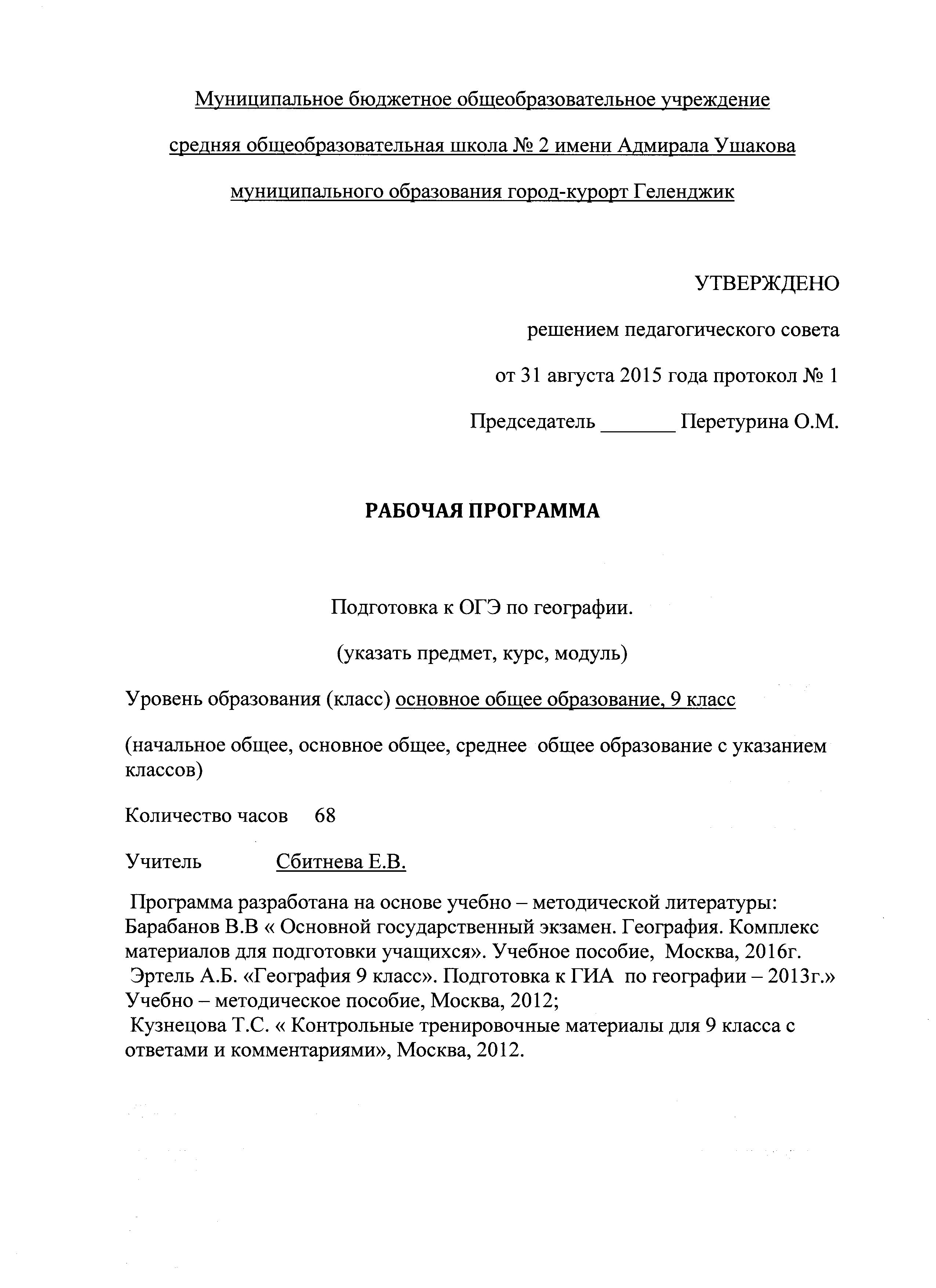 1.Пояснительная записка.Программа курса «Подготовка к государственной итоговой аттестации выпускников 9 классов в форме основного государственного экзамена (далее ОГЭ)  предназначена для учащихся 9 классов. Она  составлена с целью повышения уровня и психологической подготовки учащихся при сдаче ОГЭ по географии (знакомства школьников с особенностями данной формы аттестации).Программа разработана на основе учебно – методической литературы: Барабанов В.В « Основной государственный экзамен. География. Комплекс материалов для подготовки учащихся». Учебное пособие,  Москва, 2016г.                                                    Эртель А.Б. «География 9 класс». Подготовка к ОГЭ по географии – 2017г.» Учебно – методическое пособие, Москва, 2016;     Кузнецова Т.С. « Контрольные тренировочные материалы для 9 класса с ответами и комментариями», Москва, 2012.Количество часов: всего-34, в неделю-2 часа. Ведущая форма занятий  мини – лекции и практикумы. 2.Общая характеристика учебного предмета.Рабочая программа создана в соответствии с концепцией обновления.Курс реализует  компетентносный ,  деятельностный  и индивидуальный подход к обучению. Деятельностный  подход реализуется в процессе проведения самостоятельных и практических работ с учащимися и составляет основу курса. В процессе освоения программы, обучающиеся смогут проверить уровень своих знаний  по  различным разделам школьного курса географии, а также пройдут необходимый этап подготовки к единому государственному экзамену.Основные задачи курса:  - повторить основные географические понятия и термины за курс 6-9 класса;- вспомнить особенности природы материков и территории России;- закрепление материала о населении и хозяйстве различных территорий;- закрепить умение читать карты разного содержания;- развивать умение решать географические задачи;- формировать способности к использованию географических знаний и умений в               повседневной жизни.При изучении элективного курса учитель использует те же методы, формы и средства обучения, которые применяются как на уроках, так и во внеклассной работе.3. Таблица тематического распределения часов4.  Содержание курса.I Введение(1 ч.) Особенности процедуры проведения государственной итоговой  аттестации выпускников 9 классов в новой форме по географии .Нормативно-правовые и другие документы определяющие порядок проведения государственной итоговой аттестации выпускников 9 классов в новой по географии. Правила заполнения бланков. Особенности экзаменационной работы, структура КИМов, демонстрационные версии  контрольных измерительных материалов (КИМ).II Освоение основных разделов курса (31 ч.).1.Источники географической информации( 3ч.).Географические модели: глобус ,географическая карта, план местности, их основные параметры и элементы (масштаб, условные знаки, способы картографического изображения, градусная сеть). Отработка основных умений: измерения по картам расстояний, направлений; определение географических координат; анализ плана местности и построение профиля местности по плану. Выдающиеся географические исследования, открытия и путешественники.2.Природа Земли и человек:(5 ч.).Земля как планета. Форма, размеры, движение Земли. Земная кора и литосфера. Состав, строение и развитие. Земная поверхность: формы рельефа суши, дна Мирового океана. Полезные ископаемые, зависимость их размещения от строения земной коры и рельефа. Минеральные ресурсы Земли, их виды и оценка.Гидросфера, ее состав и строение. Мировой океан и его части, взаимодействие с атмосферой и сушей. Поверхностные и подземные воды суши. Ледники и многолетняя мерзлота. Водные ресурсы Земли.Атмосфера. Состав ,строение, циркуляция. Распределение тепла и влаги на Земле. Погода и климат. Изучение элементов погоды.Биосфера, ее взаимосвязь с другими геосферами. Разнообразие растений и животных, особенности их распространения. Почвенный покров. Почва как особое природное образование. Условия образования почв разных типов.Географическая оболочка Земли. Широтная зональность и высотная поясность, цикличность и ритмичность процессов. Территориальные комплексы: природные, природно-хозяйственные. 3. Материки, океаны, народы и страны.( 3 ч.).Современный облик планеты Земля. Происхождение материков и впадин океанов. Соотношение суши и океана на Земле.Население Земли. Численность населения Земли. Человеческие расы , этносы.Материки и страны. Основные черты природы Африки, Австралии, Северной и Южной Америки, Антарктиды, Евразии. Население материков. Природные ресурсы материков и их использование. Изменение природы под  влиянием хозяйственной деятельности человека. Многообразие стран, их основные типы.4. Природопользование и экология.(2 ч.)Влияние хозяйственной деятельности людей на природу. Основные типы природопользования. Стихийные явления в  литосфере, гидросфере, атмосфере.5.География России( 18 ч.)Особенности географического положения России. Территория и акватория, морские и сухопутные границы. Часовые пояса. Административно-территориальное устройство России.Природа России. Особенности геологического строения и распространения крупных форм рельефа. Типы климатов, факторы их формирования, климатические пояса. Климат и хозяйственная деятельность людей. Многолетняя мерзлота. Внутренние воды и водные ресурсы, особенности их размещения на территории страны. Природно-хозяйственные различия морей России. Почва и почвенные ресурсы. Меры по сохранению  плодородия почв. Растительный и животный мир России. Природные зоны. Высотная поясность.Население России. Численность ,естественное  движение населения. Размещение населения. Основная  полоса расселения. Направления и типы миграции. Народы и основные религии России. Городское и сельское население России. Крупнейшие города.Хозяйство России. Особенности отраслевой и территориальной  структуры хозяйства России. Природно-ресурсный потенциал и важнейшие территориальные сочетания природных ресурсов. География отраслей промышленности. География сельского хозяйства. География важнейших видов транспорта. Природно-хозяйственное районирование. Географические особенности отдельных районов и регионов: Север и Северо - Запад,  Центральная Россия, Поволжье, Юг Европейской части  страны, Урал, Сибирь и Дальний Восток. Географическое положение регионов, их природный, человеческий и хозяйственный потенциал.III Рефлексивная часть курса (2 ч.).Проведение репетиционного тестирования и анализ его результативности.5. Планируемые результаты изучения учебного курса.В результате изучения курса ученик должен знать /понимать: - смысл основных географических терминов;- особенности природы материков Земли;- особенности природы России;- особенности хозяйства России;  Уметь - работать с картами различного содержания;- сопоставлять географические карты различной тематики;- решать географические задачи;- находить и анализировать информацию, необходимую для изучения географических объектов;◦ определять на плане и карте расстояние, направление и географические координаты.6. Список рекомендуемой учебно – методической литературы:1.  Эртель А.Б.: «География 9 класс». Подготовка к ОГЭ – 2017. Учебно – методическое пособие- Ростов н\Д: Легион, 2016.2. Барабанов В.В « Основной государственный экзамен. География. Комплекс материалов для подготовки учащихся». Учебное пособие,  Москва: Интеллект- Центр, 2016.3. Эртель А.Б. «Тематические тесты для подготовки к ЕГЭ иГИА». Учебно – методическое пособие,- Ростов н\Д: Легион, 2013.4. Амбарцумова Э.М., Дюкова С.Е., Экзамен в новой форме. География, Москва: Астрель 2010. 5. Т.С.Кузнецова. География: ГИА 2012 «Контрольные тренировочные материалы для 9 класса с ответами и комментариями».6. Федеральный институт педагогических измерений (ФИПИ) http//www.fipi.rУчебно – методический план№РазделыКол-во часов1234567ВведениеИсточники географической информацииПрирода Земли и человекМатерики, океаны, народы и страныПриродопользование и экологияГеография России.Рефлексивная часть курсаВсего                                           1353218234ч.№урокаСодержание(разделы, темы)Содержание(разделы, темы)Кол-вочасовДата проведенияДата проведения№урокаСодержание(разделы, темы)Содержание(разделы, темы)Кол-вочасовI ВведениеI Введение11Особенности процедуры проведения ГИА по географииОсобенности процедуры проведения ГИА по географииII Освоение основных разделов курсаII Освоение основных разделов курса31234567891011121314151617181920212223242526272829303132Источники географической информацииИзмерение по карте расстояний, направлений, координат.Анализ плана местности. Построение профиля по плану.Выдающиеся географические исследованияПрирода Земли и человекЗемля как планета. Форма, размеры, движение Земли. Земная кора и литосфера. Формы рельефа. Полезные ископаемые.Гидросфера: состав, строение, свойства.Атмосфера. Погода. Климат.Биосфера. Разнообразие живых организмов.Материки и океаны, народы и страны.Основные черты природы Африки и Австралии.Основные черты природы Северной  и Южной Америки.Основные черты природы Антарктиды и Евразии.Природопользование и экология.Влияние хозяйственной деятельности людей на природу.Стихийные явления в литосфере, гидросфере, атмосфереГеография России.Географическое положение России, территория и акватория.Часовые пояса.Административно – территориальное деление.Геологическое строение и рельеф.Климатообразующие факторы. Климатические пояВнутренние воды. Почва. Растительность и животный мир России.Природные зоны. Высотная поясность.Население России. Размещение населения. Основная полоса расселения. Миграции.Городское и сельское население. Крупнейшие города. Народы.Отраслевая и территориальная структура хозяйства.Природно – ресурсный потенциал России.География отраслей промышленности.География сельского хозяйства.Северный и Северо – Западный район.Центральная Россия.Поволжье.Юг Европейской части.Урал.Сибирь и Дальний Восток.Источники географической информацииИзмерение по карте расстояний, направлений, координат.Анализ плана местности. Построение профиля по плану.Выдающиеся географические исследованияПрирода Земли и человекЗемля как планета. Форма, размеры, движение Земли. Земная кора и литосфера. Формы рельефа. Полезные ископаемые.Гидросфера: состав, строение, свойства.Атмосфера. Погода. Климат.Биосфера. Разнообразие живых организмов.Материки и океаны, народы и страны.Основные черты природы Африки и Австралии.Основные черты природы Северной  и Южной Америки.Основные черты природы Антарктиды и Евразии.Природопользование и экология.Влияние хозяйственной деятельности людей на природу.Стихийные явления в литосфере, гидросфере, атмосфереГеография России.Географическое положение России, территория и акватория.Часовые пояса.Административно – территориальное деление.Геологическое строение и рельеф.Климатообразующие факторы. Климатические пояВнутренние воды. Почва. Растительность и животный мир России.Природные зоны. Высотная поясность.Население России. Размещение населения. Основная полоса расселения. Миграции.Городское и сельское население. Крупнейшие города. Народы.Отраслевая и территориальная структура хозяйства.Природно – ресурсный потенциал России.География отраслей промышленности.География сельского хозяйства.Северный и Северо – Западный район.Центральная Россия.Поволжье.Юг Европейской части.Урал.Сибирь и Дальний Восток.353218III Рефлексивная часть курсаIII Рефлексивная часть курса233343334Проведение репетиционного тестированияАнализ результативности.